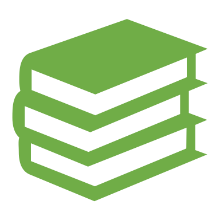 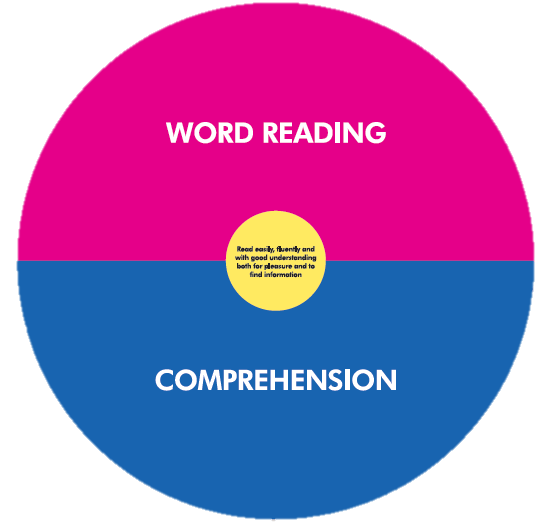 WORD READINGWORD READINGI can apply my growing knowledge of root words, prefixes and suffixes (etymology and morphology) to read aloud and understand new words that I meetCOMPREHENSIONCOMPREHENSIONI can continue to read and discuss a wide range of challenging stories, poems, plays, non-fiction and reference books, myths, legends and fairy storiesI can read books that are structured in different ways and read for a range of purposesI can increase my familiarity with wide range of myths, legends, traditional stories, modern fiction, fiction from literary heritage and books from other culturesI can recommend books to my peers and give reasons for my choicesI can identify and discuss themes and conventions in and across a wide range of writingI can make comparisons within and across booksI can prepare poems and plays to read aloud and perform, showing my understanding through intonation, tone, volume to convey so that the meaning is clear to my audienceI can check that the book makes sense to me, discuss my understanding and explore the meaning of words in contextI can ask questions to improve my understanding of a textI can infer characters’ feelings, thoughts and motives and justify these using evidenceI can summarise the main ideas from more than one paragraph, identifying key details to support the main ideasI can identify how language, structure and presentation contribute to meaningI can evaluate how authors’ use of figurative language, considering the impact on the readerI can distinguish between fact and opinionI can retrieve, record and present information from non-fictionI can discuss books (and courteously challenge others’ opinions)I can explain my understanding through discussions, formal presentations and debates